障害者控除対象者認定書交付申請書年　　月　　日　四日市市長　宛申請者　　住　　所：　　　　　　　　　　　　　　　氏　　名：　　　　　　　　　　　　　　　対象者との関係（　　　　　）電話番号：　　　　　　　　　　　　　　　下記の者について、所得税法等に定める障害者又は特別障害者として認定を受けたく申請します。なお、この認定の際に、介護保険法に係る要介護認定情報等を確認することに同意します。※以下は記入しないで下さい。【　　　　　年分】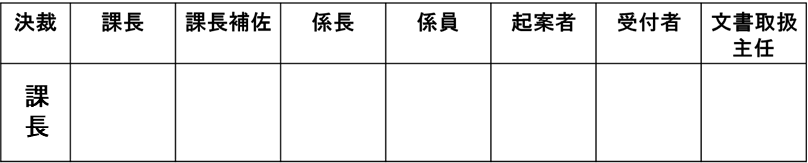 （伺）別紙のとおり認定書を発行してよろしいか。決裁日　　年　　月　　日対象者住所四日市市四日市市四日市市四日市市四日市市四日市市四日市市四日市市四日市市四日市市四日市市対象者氏名対象者生年月日明治・大正・昭和　　　　年　　　月　　　日（　　　歳）明治・大正・昭和　　　　年　　　月　　　日（　　　歳）明治・大正・昭和　　　　年　　　月　　　日（　　　歳）明治・大正・昭和　　　　年　　　月　　　日（　　　歳）明治・大正・昭和　　　　年　　　月　　　日（　　　歳）明治・大正・昭和　　　　年　　　月　　　日（　　　歳）明治・大正・昭和　　　　年　　　月　　　日（　　　歳）明治・大正・昭和　　　　年　　　月　　　日（　　　歳）明治・大正・昭和　　　　年　　　月　　　日（　　　歳）明治・大正・昭和　　　　年　　　月　　　日（　　　歳）明治・大正・昭和　　　　年　　　月　　　日（　　　歳）対象者介護保険被保険者番号対象者認定を受けたい年度認定を受けたい年度年度分年度分年度分年度分年度分年度分年度分年度分年度分年度分要介護認定を持ち（申告対象年の12月31日時点）、障害者控除の認定対象となる場合、今後、障害者控除対象者認定書の自動発行を希望する。要介護認定を持ち（申告対象年の12月31日時点）、障害者控除の認定対象となる場合、今後、障害者控除対象者認定書の自動発行を希望する。要介護認定を持ち（申告対象年の12月31日時点）、障害者控除の認定対象となる場合、今後、障害者控除対象者認定書の自動発行を希望する。要介護認定を持ち（申告対象年の12月31日時点）、障害者控除の認定対象となる場合、今後、障害者控除対象者認定書の自動発行を希望する。要介護認定を持ち（申告対象年の12月31日時点）、障害者控除の認定対象となる場合、今後、障害者控除対象者認定書の自動発行を希望する。要介護認定を持ち（申告対象年の12月31日時点）、障害者控除の認定対象となる場合、今後、障害者控除対象者認定書の自動発行を希望する。要介護認定を持ち（申告対象年の12月31日時点）、障害者控除の認定対象となる場合、今後、障害者控除対象者認定書の自動発行を希望する。要介護認定を持ち（申告対象年の12月31日時点）、障害者控除の認定対象となる場合、今後、障害者控除対象者認定書の自動発行を希望する。要介護認定を持ち（申告対象年の12月31日時点）、障害者控除の認定対象となる場合、今後、障害者控除対象者認定書の自動発行を希望する。要介護認定を持ち（申告対象年の12月31日時点）、障害者控除の認定対象となる場合、今後、障害者控除対象者認定書の自動発行を希望する。要介護認定を持ち（申告対象年の12月31日時点）、障害者控除の認定対象となる場合、今後、障害者控除対象者認定書の自動発行を希望する。□□要介護度認定有効期間年　　月　　日～　　　年　　月　　日調査票寝たきり度　　正常・J1・J2　　　　A1・A2　　　　B1・B2・C1・C2　　正常・J1・J2　　　　A1・A2　　　　B1・B2・C1・C2調査票認知症自立度　　正常・Ⅰ　　　　　 Ⅱa・Ⅱb　　　Ⅲa・Ⅲb・Ⅳ・M　　正常・Ⅰ　　　　　 Ⅱa・Ⅱb　　　Ⅲa・Ⅲb・Ⅳ・M意見書寝たきり度　正常・J1・J2　　　　A1・A2　　　　B1・B2・C1・C2　正常・J1・J2　　　　A1・A2　　　　B1・B2・C1・C2意見書認知症自立度正常・Ⅰ　　　　　 Ⅱa・Ⅱb　　　Ⅲa・Ⅲb・Ⅳ・M正常・Ⅰ　　　　　 Ⅱa・Ⅱb　　　Ⅲa・Ⅲb・Ⅳ・M寝たきり状態の継続期間寝たきり状態の継続期間年　　　月～　　　　　　年　　　月年　　　月～　　　　　　年　　　月交付　□窓口（　　／　　）※確認書類（　　　　　　　　）□郵送（　　／　　）